                                            от  18 августа  2022г №60О внесении изменений в муниципальную программу «Комплексное развитие систем социальной инфраструктуры Семисолинского сельского поселения Моркинского муниципального района Республики Марий Эл на 2016-2033 годы»В соответствии с Федеральным законом от 06.10.2003 г. № 131-ФЗ «Об общих принципах организации местного самоуправления в Российской Федерации», Уставом Семисолинского сельского поселения Моркинского муниципального района, Республики Марий Эл, Бюджетным кодексом Российской Федерации,Семисолинская сельская администрация п о с т а н о в и  л о : 		1. Внести в муниципальную программу «Комплексное развитие систем социальной инфраструктуры Семисолинского сельского поселения Моркинского муниципального района Республики Марий Эл на 2016-2033 годы», утвержденное постановлением администрации муниципального образования «Семисолинское сельское поселение»   от 10 мая 2016 года №30 (в ред. от 06.08.2019 №70, от 11.08.2021г №52) (далее – Программа)  следующие изменения:1.1. Таблицу 10. «Объекты местного значения в сфере осуществления местного самоуправления» Программы изложить в новой редакции (приложение № 1).      2. Обнародовать настоящее постановление  в установленном порядке на информационных стендах сельского поселения и разместить в информационно-телекомуникационной сети Интернет по адресу:  http://mari-el.gov.ru/morki/ semisola/      3. Контроль за исполнением настоящего постановления оставляю за собой.    Глава Семисолинской сельской администрации                        В.В.КонстантиновПриложение № 1 к постановлению АдминистрацииСемисолинского сельского поселенияот 18 августа 2022 года №60Таблица 10 «Объекты местного значения в сфере осуществления местного самоуправления»3. Благоустройство и 	с.Петровское       строительство	2023	2	1303828.0   устройство забора вокруг   кладбища с.ПетровскоеРОССИЙ ФЕДЕРАЦИЙМАРИЙ ЭЛ РЕСПУБЛИКАМОРКО МУНИЦИПАЛЬНЫЙ РАЙОНСЕМИСОЛА ЯЛЫСЕ АДМИНИСТРАЦИЙ                       ПУНЧАЛ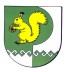 РОССИЙСКАЯ   ФЕДЕРАЦИЯ РЕСПУБЛИКА МАРИЙ ЭЛ МОРКИНСКИЙ МУНИЦИПАЛЬНЫЙ РАЙОН СЕМИСОЛИНСКАЯ СЕЛЬСКАЯ АДМИНИСТРАЦИЯПОСТАНОВЛЕНИЕ№п/пНазначение инаименование объектаМестоположениеобъектаВид работ, которыйпланируется в целяхразмещения объектаСрок,до которого планируется размещение объекта, г.Основные характеристики объектаОсновные характеристики объектаОсновные характеристики объектаОриентировочная стоимость, млн. руб.№п/пНазначение инаименование объектаМестоположениеобъектаВид работ, которыйпланируется в целяхразмещения объектаСрок,до которого планируется размещение объекта, г.Площадь земельногоучастка, гаПлощадь объекта, кв. мИные характеристикиОриентировочная стоимость, млн. руб.1.2.Газофикация Здание администрации Семисолинского сельского поселениядеревня Семисоладеревня Нурумбал  дер. Алмаметьеводер.Большой-Шоръялдер.Ядыксолад.Семисоластроительствостроительство203320330,30,5 кв.м.25 мест5